für mein/meine Hallen-Abos:Achtung – neue HallenpreiseTennisklub GratkornGartengasse 4,8101 GRATKORNhttp://www.tkgratkorn.at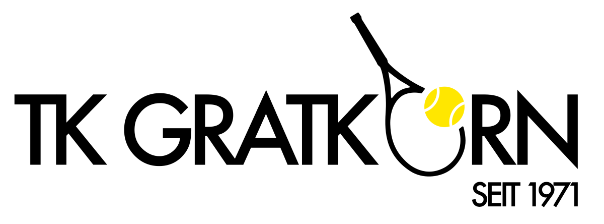 Hallen-Abonnement  Wintersaison 2022 /2023Antrag für Abo/VerlängerungNameVornameTel.Nr.E-Mail AdresseStraßeHausNr.PLZWohnortAboPlatzWochentagUhrzeitPreis 1Gem. Preisliste2Gem. Preisliste3Gem. Preisliste4Gem. PreislisteZeit:Einzelstunde:MitgliederAbo 27 Std: MitgliederEinzelstunde:Nicht-MitgliederAbo 27 Std: Nicht-Mitglieder  6-14 € 13,00€ 293,00€ 17,00€ 383,0014-16 u. 21-24€ 15,00€ 359,00€ 20,00€ 470,0016-21 Uhr€ 18,00€ 425,00€ 23,00€ 595,00Für eine ordnungsgemäße Verarbeitung und Betreuung Ihres Abos ist es wichtig, dass Sie alle Spalten der persönlichen Daten ausfüllen und den Antrag im Tenniscafe abgeben oder mailen.Grundsätzlich (kein verbindlicher Anspruch) können Sie Ihr Abo weiterhin buchen, allerdings ist dazu die Zustimmung zur Datenschutzverordnung notwendig. Die Rechnung ist spätestens mit Beginn der ersten Stunde einzuzahlen.Ich akzeptiere die Datenschutzordnung und verpflichte mich, die Hallenordnung einzuhalten. Beide Dokumente sind in den Klubräumen und auf www.tkgratkorn.at einsehbar.DatumUnterschrift